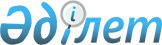 О внесении изменений в решение Иртышского районного маслихата (XXVI cессия, V созыв) от 25 декабря 2013 года № 115-26-5 "О бюджете Иртышского района на 2014 - 2016 годы"Решение маслихата Иртышского района Павлодарской области от 30 июля 2014 года № 137-31-5. Зарегистрировано Департаментом юстиции Павлодарской области 14 августа 2014 года № 3919      Примечание РЦПИ.

      В тексте документа сохранена пунктуация и орфография оригинала.

      В соответствии с пунктом 4 статьи 106 Бюджетного кодекса Республики Казахстан от 4 декабря 2008 года, подпунктом 1) пункта 1 статьи 6 Закона Республики Казахстан "О местном государственном управлении и самоуправлении в Республике Казахстан", решением Павлодарского областного маслихата от 11 июля 2014 года № 279/32 "О внесении изменений и дополнений в решение областного маслихата (XXVI (внеочередная) сессия, V созыв) от 13 декабря 2013 года № 198/26 "Об областном бюджете на 2014 - 2016 годы", Иртышский районный маслихат РЕШИЛ:



      1. Внести в решение Иртышского районного маслихата (XXVI сессия, V созыв) от 25 декабря 2013 года № 115-26-5 "О бюджете Иртышского района на 2014 - 2016 годы" (зарегистрировано в Реестре государственной регистрации нормативных правовых актов под № 3662, опубликовано 18 января 2014 года в газетах "Иртыш" и "Ертіс нұры") следующие изменения: 



      в пункте 1:

      в подпункте 1):

      цифры "3 778 763" заменить цифрами "3 797 136";

      цифры "361 926" заменить цифрами "375 220";

      цифры "7 217" заменить цифрами "13 435";

      цифры "520" заменить цифрами "1 009";

      цифры "3 409 100" заменить цифрами "3 407 472";

      в подпункте 2) цифры "3 823 180" заменить цифрами "3 841 553";



      приложение 1 к указанному решению изложить в новой редакции согласно приложению к настоящему решению.



      2. Контроль за исполнением настоящего решения возложить на постоянную комиссию Иртышского районного маслихата по экономике, бюджету и социальной политике.



      3. Настоящее решение вводится в действие с 1 января 2014 года.      Председатель сессии                        Б. Бакишев      Секретарь Иртышского районного

      маслихата                                  Ж. Беспаев

Приложение            

к решению Иртышского районного  

маслихата (XXXI сессия, V созыв)

от 30 июля 2014 года № 137-31-5Приложение 1          

к решению Иртышского районного 

маслихата (XXVI сессия, V созыв)

от 25 декабря 2013 года № 115-26-5

  Бюджет Иртышского района на 2014 год

(с изменениями)
					© 2012. РГП на ПХВ «Институт законодательства и правовой информации Республики Казахстан» Министерства юстиции Республики Казахстан
				КатегорияКатегорияКатегорияКатегорияСумма на 2014 год (тыс. тенге)КлассКлассКлассСумма на 2014 год (тыс. тенге)ПодклассПодклассСумма на 2014 год (тыс. тенге)НаименованиеСумма на 2014 год (тыс. тенге)12345I. ДОХОДЫ3 797 1361Налоговые поступления375 22001Подоходный налог171 6382Индивидуальный подоходный налог171 63803Социальный налог124 3881Социальный налог124 38804Hалоги на собственность69 9241Hалоги на имущество24 9503Земельный налог2 9404Hалог на транспортные средства25 0345Единый земельный налог17 00005Внутренние налоги на товары, работы и услуги6 5802Акцизы8903Поступления за использование природных и других ресурсов1 8704Сборы за ведение предпринимательской и профессиональной деятельности3 82008Обязательные платежи, взимаемые за совершение юридически значимых действий и (или) выдачу документов уполномоченными на то государственными органами или должностными лицами2 6901Государственная пошлина2 6902Неналоговые поступления13 43501Доходы от государственной собственности3 8715Доходы от аренды имущества, находящегося в государственной собственности3 8657Вознаграждения по кредитам, выданным из государственного бюджета606Прочие неналоговые поступления9 5641Прочие неналоговые поступления9 5643Поступления от продажи основного капитала1 00901Продажа государственного имущества, закрепленного за государственными учреждениями1891Продажа государственного имущества, закрепленного за государственными учреждениями18903Продажа земли и нематериальных активов8201Продажа земли4792Продажа нематериальных активов3414Поступления трансфертов3 407 47202Трансферты из вышестоящих органов государственного управления3 407 4722Трансферты из областного бюджета3 407 472Функциональная группаФункциональная группаФункциональная группаФункциональная группаФункциональная группаСумма на 2013 год (тыс. тенге)Функциональная подгруппаФункциональная подгруппаФункциональная подгруппаФункциональная подгруппаСумма на 2013 год (тыс. тенге)Администратор бюджетных программАдминистратор бюджетных программАдминистратор бюджетных программСумма на 2013 год (тыс. тенге)ПрограммаПрограммаСумма на 2013 год (тыс. тенге)НаименованиеСумма на 2013 год (тыс. тенге)123456II. ЗАТРАТЫ3 841 55301Государственные услуги общего характера279 176011Представительные, исполнительные и другие органы, выполняющие общие функции государственного управления242 324011112Аппарат маслихата района (города областного значения)14 452011112001Услуги по обеспечению деятельности маслихата района (города областного значения)14 452011122Аппарат акима района (города областного значения)56 884011122001Услуги по обеспечению деятельности акима района (города областного значения)56004003Капитальные расходы государственного органа880011123Аппарат акима района в городе, города районного значения, поселка, села, сельского округа170 988011123001Услуги по обеспечению деятельности акима района в городе, города районного значения, поселка, села, сельского округа166 339022Капитальные расходы государственного органа2 250032Капитальные расходы подведомственных государственных учреждений и организаций2 399012Финансовая деятельность18 406012452Отдел финансов района (города областного значения)18 406012452001Услуги по реализации государственной политики в области исполнения бюджета района (города областного значения) и управления коммунальной собственностью района (города областного значения)16 139012452003Проведение оценки имущества в целях налогообложения767011Учет, хранение, оценка и реализация имущества, поступившего в коммунальную собственность1 500015Планирование и статистическая деятельность18 446015453Отдел экономики и бюджетного планирования района (города областного значения)18 446015453001Услуги по реализации государственной политики в области формирования и развития экономической политики, системы государственного планирования и управления района (города областного значения)18 146004Капитальные расходы государственного органа30002Оборона7 558021Военные нужды7 558021122Аппарат акима района (города областного значения)7 558021122005Мероприятия в рамках исполнения всеобщей воинской обязанности7 55804Образование1 704 405041Дошкольное воспитание и обучение186 644041123Аппарат акима района в городе, города районного значения, поселка, села, сельского округа112 224041123004Обеспечение деятельности организаций дошкольного воспитания и обучения89 578041Реализация государственного образовательного заказа в дошкольных организациях образования22 646464Отдел образования района (города областного значения)74 420040Реализация государственного образовательного заказа в дошкольных организациях образования74 420042Начальное, основное среднее и общее среднее образование1 445 989042123Аппарат акима района в городе, города районного значения, поселка, села, сельского округа2 909042123005Организация бесплатного подвоза учащихся до школы и обратно в сельской местности2 909042464Отдел образования района (города областного значения)1 443 080042464003Общеобразовательное обучение1 394 072042464006Дополнительное образование для детей49 008049Прочие услуги в области образования71 772049464Отдел образования района (города областного значения)71 272049464001Услуги по реализации государственной политики на местном уровне в области образования13 903049464005Приобретение и доставка учебников, учебно-методических комплексов для государственных учреждений образования района (города областного значения)14 349049464007Проведение школьных олимпиад, внешкольных мероприятий и конкурсов районного (городского) масштаба1 216015Ежемесячная выплата денежных средств опекунам (попечителям) на содержание ребенка-сироты (детей-сирот), и ребенка (детей), оставшегося без попечения родителей12 929067Капитальные расходы подведомственных государственных учреждений и организаций28 875472Отдел строительства, архитектуры и градостроительства района (города областного значения)500037Строительство и реконструкция объектов образования50005Здравоохранение340059Прочие услуги в области здравоохранения340059123Аппарат акима района в городе, города районного значения, поселка, села, сельского округа340059123002Организация в экстренных случаях доставки тяжелобольных людей до ближайшей организации здравоохранения, оказывающей врачебную помощь34006Социальная помощь и социальное обеспечение114 756062Социальная помощь93 257062123Аппарат акима района в городе, города районного значения, поселка, села, сельского округа14 743062123003Оказание социальной помощи нуждающимся гражданам на дому14 743062451Отдел занятости и социальных программ района (города областного значения)78 514062451002Программа занятости23 258062451004Оказание социальной помощи на приобретение топлива специалистам здравоохранения, образования, социального обеспечения, культуры, спорта и ветеринарии в сельской местности в соответствии с законодательством Республики Казахстан3 805062451005Государственная адресная социальная помощь855062451006Оказание жилищной помощи174062451007Социальная помощь отдельным категориям нуждающихся граждан по решениям местных представительных органов41 350062451010Материальное обеспечение детей-инвалидов, воспитывающихся и обучающихся на дому600014Оказание социальной помощи нуждающимся гражданам на дому3 961062451016Государственные пособия на детей до 18 лет1 854062451017Обеспечение нуждающихся инвалидов обязательными гигиеническими средствами и предоставление услуг специалистами жестового языка, индивидуальными помощниками в соответствии с индивидуальной программой реабилитации инвалида2 527023Обеспечение деятельности центров занятости населения130069Прочие услуги в области социальной помощи и социального обеспечения21 499069451Отдел занятости и социальных программ района (города областного значения)21 499069451001Услуги по реализации государственной политики на местном уровне в области обеспечения занятости и реализации социальных программ для населения20 896069451011Оплата услуг по зачислению, выплате и доставке пособий и других социальных выплат60307Жилищно-коммунальное хозяйство1 310 022071Жилищное хозяйство15 996123Аппарат акима района в городе, города районного значения, поселка, села, сельского округа658007Организация сохранения государственного жилищного фонда города районного значения, поселка, села, сельского округа658071458Отдел жилищно-коммунального хозяйства, пассажирского транспорта и автомобильных дорог района (города областного значения)13 083071458004Обеспечение жильем отдельных категорий граждан10 893041Ремонт и благоустройство объектов в рамках развития городов и сельских населенных пунктов по Дорожной карте занятости 20202 19046464Отдел образования района (города областного значения)1 855026Ремонт объектов в рамках развития городов и сельских населенных пунктов по Дорожной карте занятости - 20201 855472Отдел строительства, архитектуры и градостроительства района (города областного значения)400004Проектирование, развитие, обустройство и (или) приобретение инженерно-коммуникационной инфраструктуры 400072Коммунальное хозяйство1 247 585072123Аппарат акима района в городе, города районного значения, поселка, села, сельского округа17 187072123014Организация водоснабжения населенных пунктов17 187458Отдел жилищно-коммунального хозяйства, пассажирского транспорта и автомобильных дорог района (города областного значения)82 264012Функционирование системы водоснабжения и водоотведения66 464026Организация эксплуатации тепловых сетей, находящихся в коммунальной собственности районов (городов областного значения)15 800472Отдел строительства, архитектуры и градостроительства района (города областного значения)1 148 134058Развитие системы водоснабжения и водоотведения в сельских населенных пунктах1 148 134073Благоустройство населенных пунктов46 441073123Аппарат акима района в городе, города районного значения, поселка, села, сельского округа38 161073123008Освещение улиц населенных пунктов21 605009Обеспечение санитарии населенных пунктов6 648010Содержание мест захоронений и погребение безродных200011Благоустройство и озеленение населенных пунктов9 708458Отдел жилищно-коммунального хозяйства, пассажирского транспорта и автомобильных дорог района (города областного значения)8 280016Обеспечение санитарии населенных пунктов8 28008Культура, спорт, туризм и информационное пространство146 946081Деятельность в области культуры72 324081123Аппарат акима района в городе, города районного значения, поселка, села, сельского округа38 777081123006Поддержка культурно-досуговой работы на местном уровне38 777081457Отдел культуры, развития языков, физической культуры и спорта района (города областного значения)33 547081455003Поддержка культурно-досуговой работы33 547082Спорт4 368082457Отдел культуры, развития языков, физической культуры и спорта района (города областного значения)4 368082465009Проведение спортивных соревнований на районном (города областного значения) уровне3 178082465010Подготовка и участие членов сборных команд района (города областного значения) по различным видам спорта на областных спортивных соревнованиях1 190083Информационное пространство50 001456Отдел внутренней политики района (города областного значения)10 835456002Услуги по проведению государственной информационной политики через газеты и журналы10 295456005Услуги по проведению государственной информационной политики через телерадиовещание540083457Отдел культуры, развития языков, физической культуры и спорта района (города областного значения)39 166083455006Функционирование районных (городских) библиотек38 333083455007Развитие государственного языка и других языков народа Казахстана833089Прочие услуги по организации культуры, спорта, туризма и информационного пространства20 253089456Отдел внутренней политики района (города областного значения)12 074089456001Услуги по реализации государственной политики на местном уровне в области информации, укрепления государственности и формирования социального оптимизма граждан10 246089456003Реализация мероприятий в сфере молодежной политики1 828089457Отдел культуры, развития языков, физической культуры и спорта района (города областного значения)8 179089455001Услуги по реализации государственной политики на местном уровне в области культуры, развития языков, физической культуры и спорта8 17910Сельское, водное, лесное, рыбное хозяйство, особо охраняемые природные территории, охрана окружающей среды и животного мира, земельные отношения100 315101Сельское хозяйство43 363453Отдел экономики и бюджетного планирования района (города областного значения)8 170099Реализация мер по оказанию социальной поддержки специалистов8 170462Отдел сельского хозяйства района (города областного значения)18 168001Услуги по реализации государственной политики на местном уровне в сфере сельского хозяйства17 868006Капитальные расходы государственного органа300473Отдел ветеринарии района (города областного значения)17 025001Услуги по реализации государственной политики на местном уровне в сфере ветеринарии8 223006Организация санитарного убоя больных животных6 590007Организация отлова и уничтожения бродячих собак и кошек829010Проведение мероприятий по идентификации сельскохозяйственных животных1 383106Земельные отношения9 498106463Отдел земельных отношений района (города областного значения)9 498106463001Услуги по реализации государственной политики в области регулирования земельных отношений на территории района (города областного значения)9 4989Прочие услуги в области сельского, водного, лесного, рыбного хозяйства, охраны окружающей среды и земельных отношений47 454473Отдел ветеринарии района (города областного значения)47 454011Проведение противоэпизоотических мероприятий47 45411Промышленность, архитектурная, градостроительная и строительная деятельность16 404112Архитектурная, градостроительная и строительная деятельность16 404472Отдел строительства, архитектуры и градостроительства района (города областного значения)16 404001Услуги по реализации государственной политики в области строительства, архитектуры и градостроительства на местном уровне9 804013Разработка схем градостроительного развития территории района, генеральных планов городов районного (областного) значения, поселков и иных сельских населенных пунктов6 60012Транспорт и коммуникации89 791121Автомобильный транспорт84 617121123Аппарат акима района в городе, города районного значения, поселка, села, сельского округа78 684121123013Обеспечение функционирования автомобильных дорог в городах районного значения, поселках, селах, сельских округах8 371045Капитальный и средний ремонт автомобильных дорог улиц населенных пунктов70 313458Отдел жилищно-коммунального хозяйства, пассажирского транспорта и автомобильных дорог района (города областного значения)5 933023Обеспечение функционирования автомобильных дорог5 933129Прочие услуги в сфере транспорта и коммуникаций5 174458Отдел жилищно-коммунального хозяйства, пассажирского транспорта и автомобильных дорог района (города областного значения)5 174129458024Организация внутрипоселковых (внутригородских), пригородных и внутрирайонных общественных пассажирских перевозок5 17413Прочие45 0393Поддержка предпринимательской деятельности и защита конкуренции7 520469Отдел предпринимательства района (города областного значения)7 520001Услуги по реализации государственной политики на местном уровне в области развития предпринимательства и промышленности6 285003Поддержка предпринимательской деятельности813004Капитальные расходы государственного органа422139Прочие37 519123Аппарат акима района в городе, города районного значения, поселка, села, сельского округа17 270040Реализация мер по содействию экономическому развитию регионов в рамках Программы "Развитие регионов"17 270139452Отдел финансов района (города областного значения)4 937139452012Резерв местного исполнительного органа района (города областного значения)4 937139458Отдел жилищно-коммунального хозяйства, пассажирского транспорта и автомобильных дорог района (города областного значения)15 312139458001Услуги по реализации государственной политики на местном уровне в области жилищно-коммунального хозяйства, пассажирского транспорта и автомобильных дорог15 31214Обслуживание долга61Обслуживание долга6452Отдел финансов района (города областного значения)6013Обслуживание долга местных исполнительных органов по выплате вознаграждений и иных платежей по займам из областного бюджета615Трансферты26 7951Трансферты26 795452Отдел финансов района (города областного значения)26 795006Возврат неиспользованных (недоиспользованных) целевых трансфертов26 795III. ЧИСТОЕ БЮДЖЕТНОЕ КРЕДИТОВАНИЕ32 450Бюджетные кредиты36 11410Сельское, водное, лесное, рыбное хозяйство, особо охраняемые природные территории, охрана окружающей среды и животного мира, земельные отношения36 1141Сельское хозяйство36 114453Отдел экономики и бюджетного планирования района (города областного значения)36 114006Бюджетные кредиты для реализации мер социальной поддержки специалистов36 114Погашение бюджетных кредитов3 6645Погашение бюджетных кредитов3 66401Погашение бюджетных кредитов3 6641Погашение бюджетных кредитов, выданных из государственного бюджета3 664IV. САЛЬДО ПО ОПЕРАЦИЯМ

С ФИНАНСОВЫМИ АКТИВАМИ0V. ДЕФИЦИТ (ПРОФИЦИТ) БЮДЖЕТА-76 867VI. ФИНАНСИРОВАНИЕ ДЕФИЦИТА (ИСПОЛЬЗОВАНИЕ ПРОФИЦИТА) БЮДЖЕТА76 867